BSc Global Health:  introductory module crash course in methodsSession 1: Measuring and comparing global healthExercise 1In groups of 2 or 3, rank the following in order of importance for global health, and discuss why.Cardiovascular diseaseNeglected tropical diseasesAll infectious diseaseNeuropsychiatric disordersHIV/AIDSCancersExercise 2In each of the following examples, decide what type of measure is being presented, how you think the data were obtained, what questions you have about the validity of the data.(a) This map shows the physical inactivity of adults across different regions of the world (Hallal et al, Lancet 2012)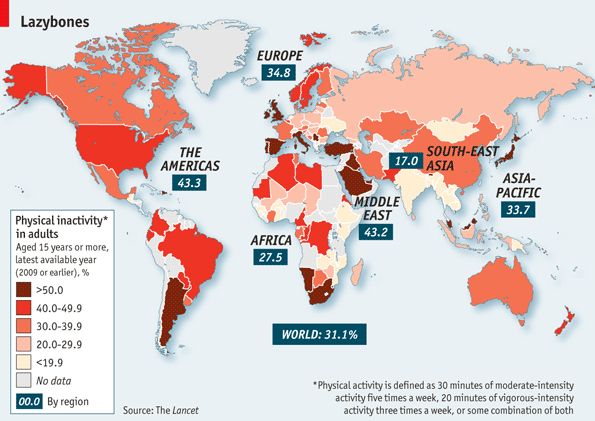 The data on the map show☐ Incidence ☐ Prevalence ☐ Risk ☐ Rate ☐ p value The data were probably obtained from☐ GP data ☐ hospital episode statistics ☐ national registry ☐ cross sectional survey ☐ gym membership records ☐ mathematical models ☐ lots of different methods☐ made up How valid do you think these data and the comparisons likely to be? (b) The data in the table are for TB in the world in 2005 (data source: WHO, cited in Ward et al Oxford Handbook Epidemiology for Clinicians, 2012)The data in the table show☐ Incidence ☐ Prevalence ☐ Risk ☐ Rate ☐ p value The data were probably obtained from☐ GP data ☐ hospital episode statistics ☐ national registry ☐ cross sectional survey ☐ infectious disease notifications ☐ prescribing data ☐ mathematical models ☐ lots of different methods☐ made up How valid do you think these data and the comparisons likely to be?(c) Globally there were 139,300 measles deaths in 2010 compared with 424,000 in 2004. These data report☐ Incidence ☐ Prevalence ☐ Risk ☐ Rate ☐ mortality The data were probably obtained from☐ hospital episode statistics ☐ national registry ☐ cross sectional survey ☐ infectious disease notifications ☐ verbal autopsies☐ mathematical models ☐ lots of different methods☐ made up WHO regionNumber of new cases of TB per 100 000 populationAfrica343The Americas39Eastern Med104Europe50South-East Asia181Western Pacific110Global136